 011 0010 0005 P0285 P00065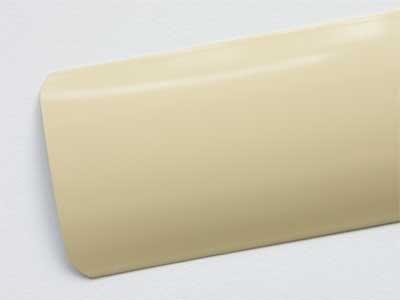 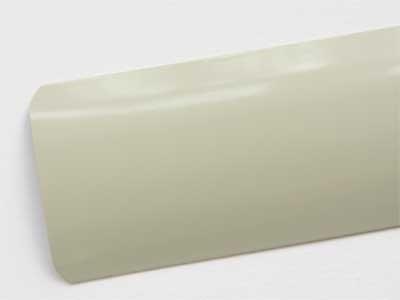 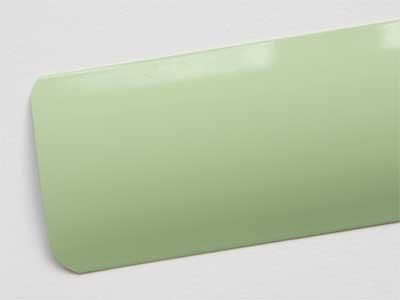 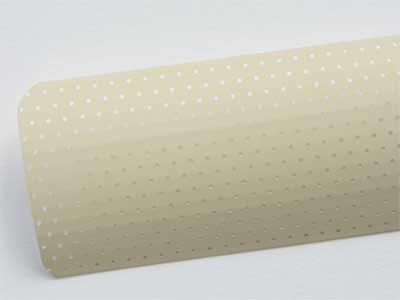 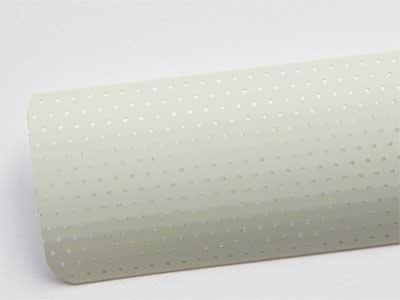   P0058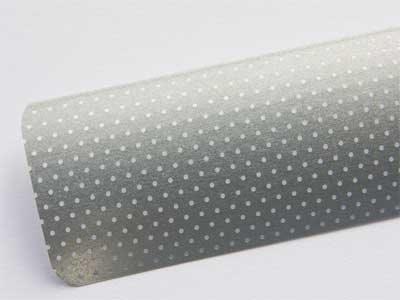   P00499949994999479946994599449943994799409762c97329451084807800751071707160714071305700529038003060285025902580255024502440104010300830075006500610060005800560051004900170012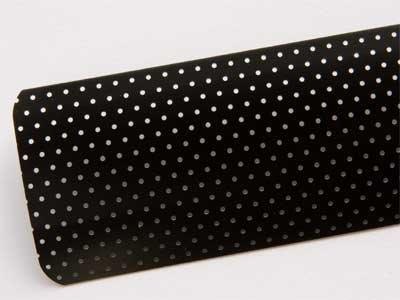 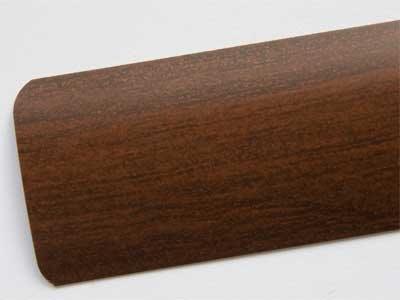 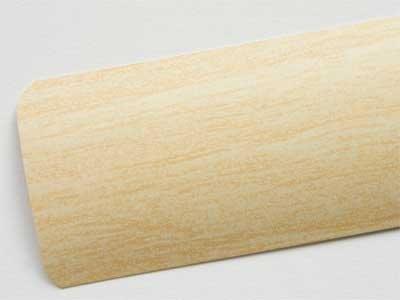 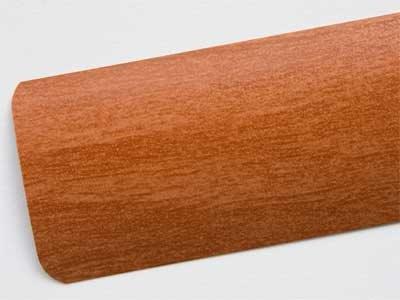 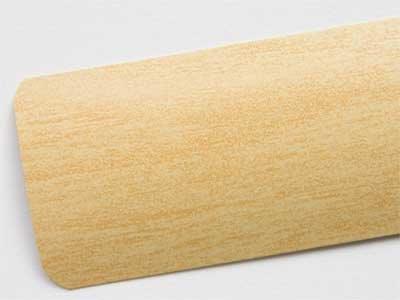 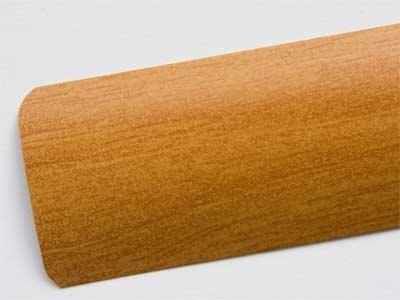 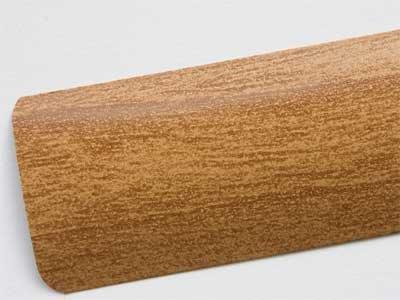 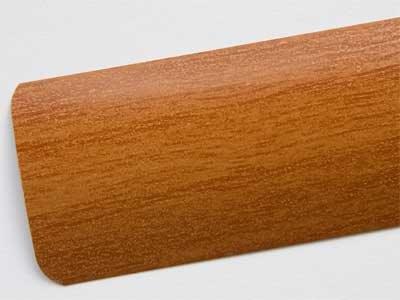 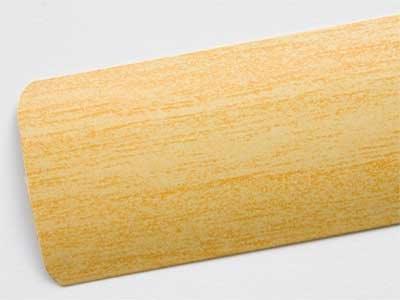 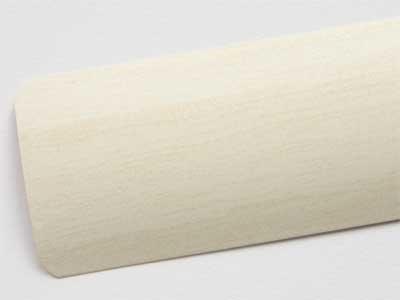 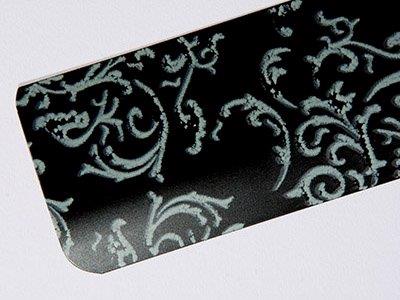 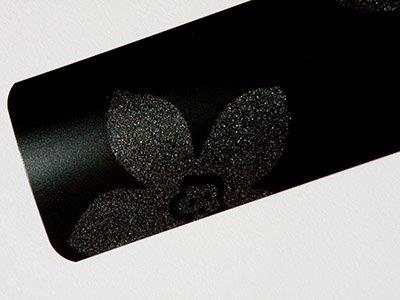 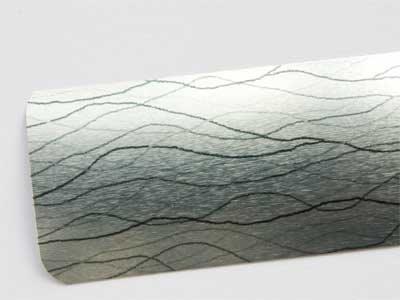 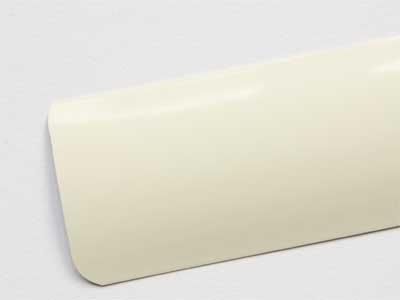 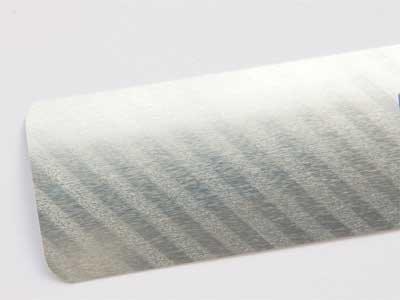 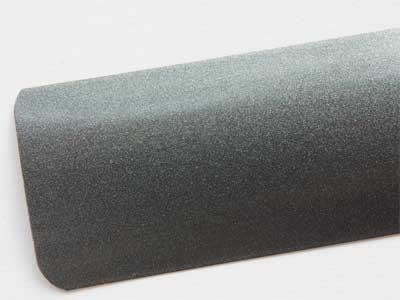 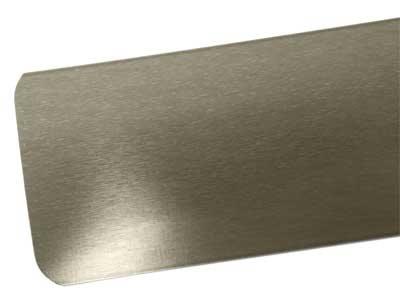 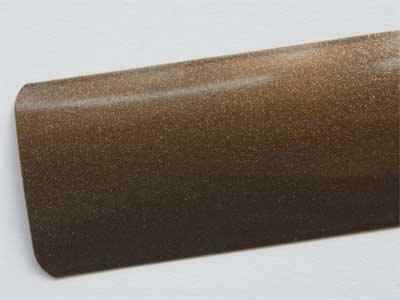 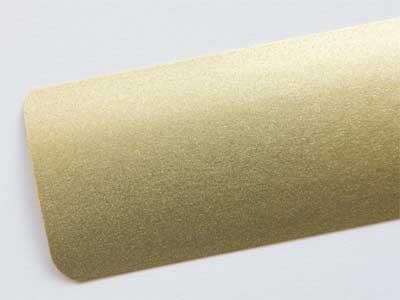 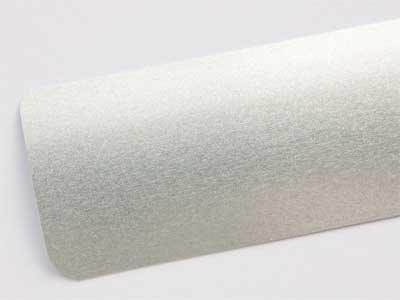 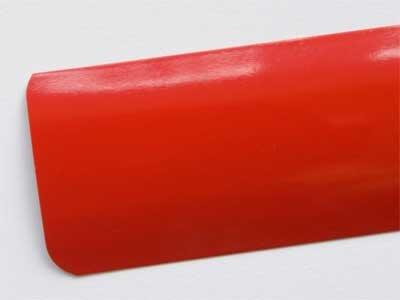 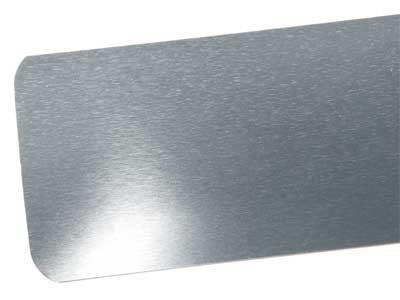 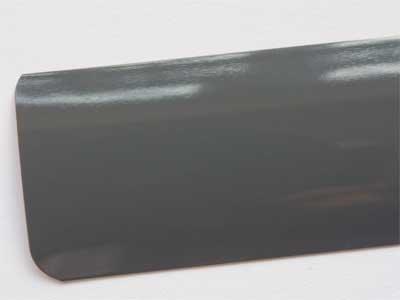 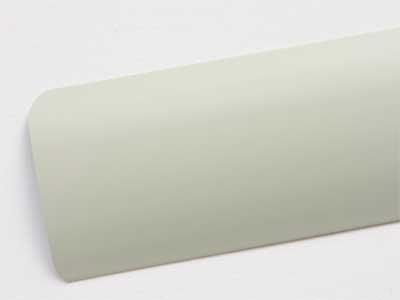 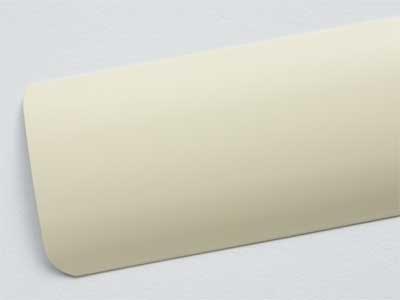 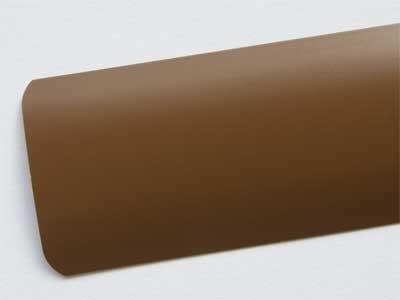 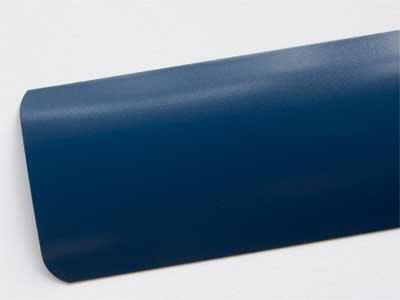 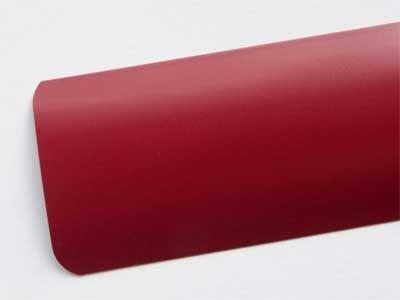 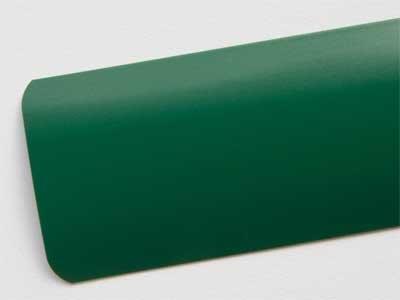 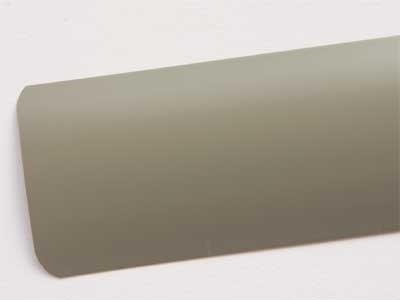 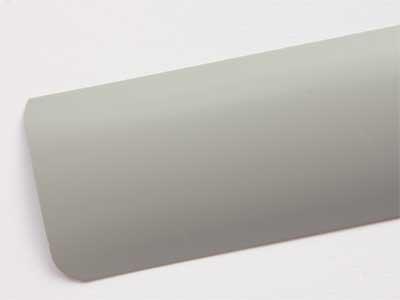 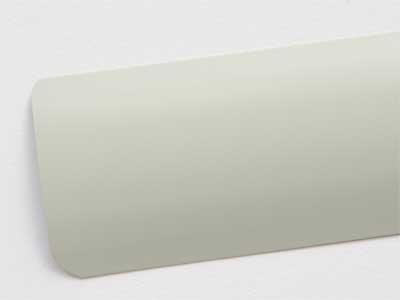 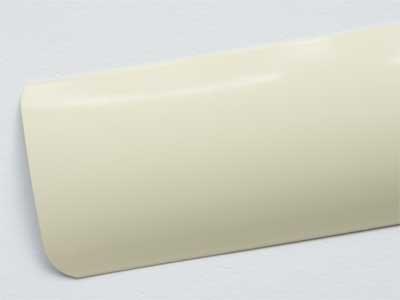 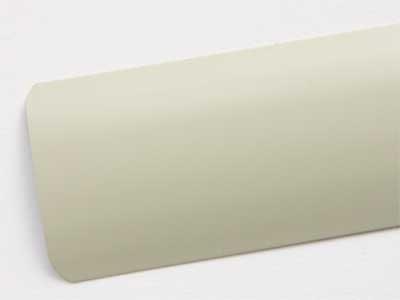 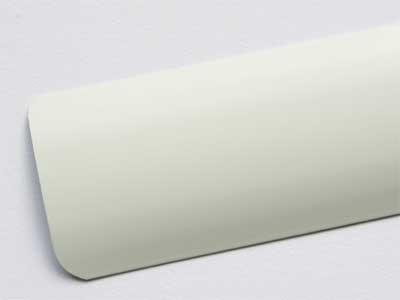 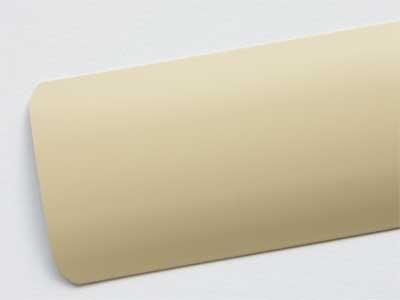 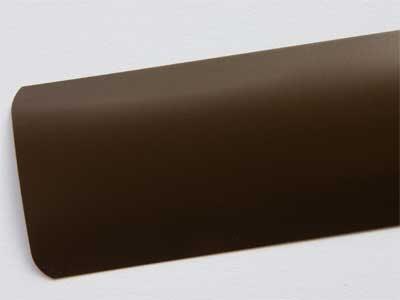 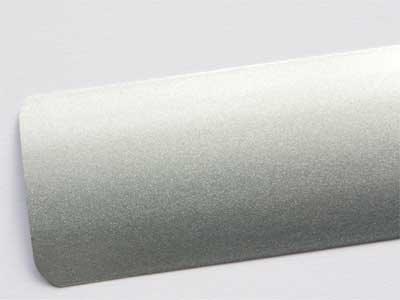 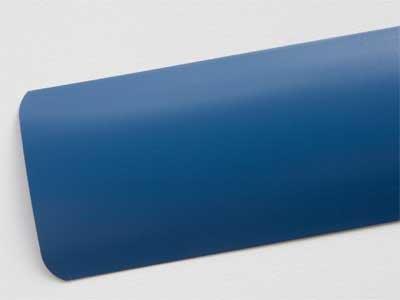 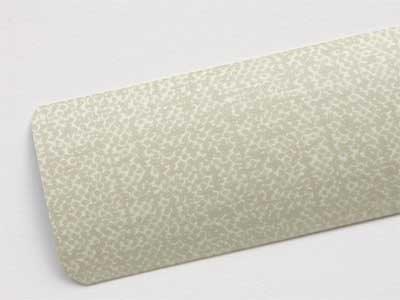 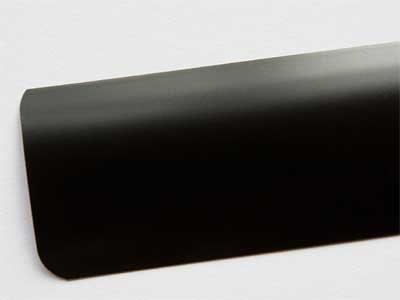 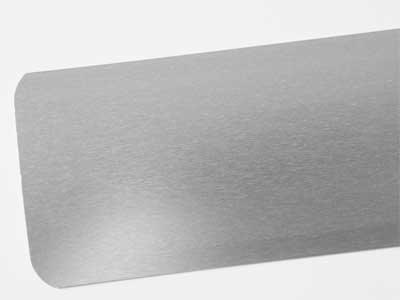 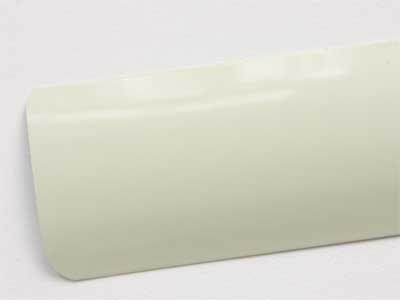 